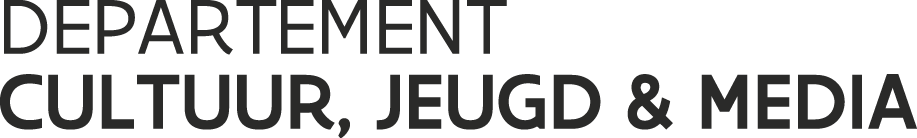 //////////////////////////////////////////////////////////////////////////////////////////////////////////////////////////////////////////////////Vraag tot goedkeuring van wijziging einddatum of inhoudelijke plannen 
van een initiatief gesubsidieerd binnen het Kunstendecreet.De toelichting bij het invullen van dit formulier vindt u in de handleiding. U stuurt uw aanvraag tot uitstel einddatum of wijziging van uw inhoudelijke plannen in via het contactformulier op de website.Specifiek voor de aanvraag tot uitstel of wijziging van de plannen leest u best volgende artikels: 
- Kunstendecreet artikel 15, meer bepaald §2, 2° en artikel 16
- Besluit van de Vlaamse Regering artikel 23 §2, tweede lid en artikel 25 §2, tweede lid
- Memorie van toelichting artikel 15 en 16//////////////////////////////////////////////////////////////////////////////////////////////////////////////////////////////////////////////////In te vullen door de gesubsidieerde:Dossiernummer: 	Naam gesubsidieerde: 	Naam initiatief: 	
Ik vraag goedkeuring voor (duid uw keuze aan en vul in): UITSTEL EINDDATUM INITIATIEFNieuwe einddatum: 	Motiveer hieronder de noodzaak tot de wijziging van de einddatum: FUNDAMENTELE WIJZIGING INHOUDELIJK PLANMotiveer hieronder de noodzaak tot de wijziging(en) van de inhoudelijke plannen:Licht hieronder de wijziging(en) in de inhoudelijke plannen toe:Licht hieronder het eventuele effect op het budget toe://////////////////////////////////////////////////////////////////////////////////////////////////////////////////////////////////////////////////In te vullen door de administratie: Dossierbehandelaar: 	Uitstel einddatum De aanvraag tot wijziging is tijdig ingediend (= uiterlijk één maand voor de oorspronkelijke voorziene einddatum). De noodzaak tot wijziging van einddatum is voldoende gemotiveerd. De minister wijzigde bij de toekenning van de subsidie de vooropgestelde einddatum niet. De duur van het initiatief overschrijdt met de nieuwe einddatum de decretaal bepaalde termijn niet.De administratie vindt de vraag tot uitstel einddatum 	 aanvaardbaar  niet aanvaardbaar Wijziging inhoudelijke plannen  De aanvraag tot wijziging is tijdig ingediend (= uiterlijk één maand voor de doorvoering van de wijzigingen). De noodzaak tot wijziging van inhoudelijke plannen is voldoende gemotiveerd.De administratie vindt de vraag wijziging van de inhoudelijke plannen 	 aanvaardbaar  niet aanvaardbaar Motivering indien niet aanvaardbaar://////////////////////////////////////////////////////////////////////////////////////////////////////////////////////////////////////////////////Beslissing teamverantwoordelijke (digitale handtekening)Motivering indien niet akkoord met voorstel administratie:AkkoordNiet akkoord